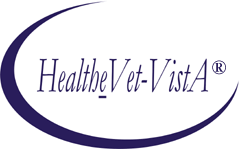 KERNEL AUTHENTICATION & AUTHORIZATION FOR J2EE (KAAJEE) SECURITY SERVICE PROVIDER INTERFACE (SSPI) VERSION XU*8*781FOR WEBLOGIC (WL) VERSIONS 12.2 AND HIGHERROLLBACK GUIDEDecember 2022Department of Veterans AffairsOffice of Information and TechnologyProduct DevelopmentRevision HistoryDocumentation RevisionsThe following table displays the revision history for this document. Revisions to the documentation are based on patches and new versions released to the field.Table i. Documentation revision historyList of FiguresNo table of figures entries found.List of TablesTable i. Documentation revision history	3KAAJEE SSPI rollbackLocate and Run the setWLSEnv.sh script on the application server. This script will initialize the WLST environment: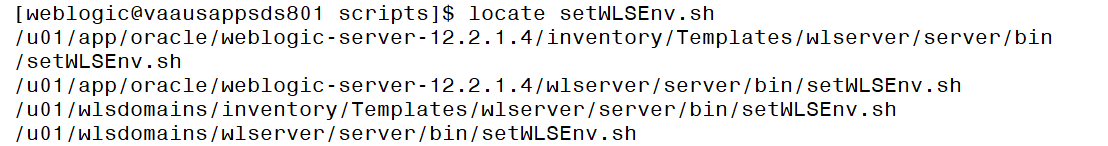 The file is located under the server/bin directory by default (Ex: /u01/app/oracle/weblogic-server-12.2.1.4/wlserver/server/bin/setWLSEnv.sh)Run the java weblogic.WLST and pass the required properties file to the deleteDSSSPI.pyjava weblogic.WLST deleteDSSSPI.py -p createDSSSPI.propertiesThe script will remove a datasource as well as the KaajeeManageableAuthenticationProvider. It will use the same properties file. Upon successful script completion, you will be offered an option to shutdown an admin server.           Start the server; Log onto admin console.Navigate to the Authentication Directory:Select Security Realms under Domain Structure. Navigate to the Providers tab, as shown below:             - Home > Summary of Security Realms > myrealm > Providers > Authentication tabConfirm absence of the KaajeeManageableAuthenticator.When returned to the Authentication page, select and edit the DefaultAuthenticator Authentication Provider. Ensure that Control Flag is 'REQUIRED'.Restart the admin server, if any changes to the Authentication Providers has been made.Verify all Changes Have Taken Place:Use the WebLogic console software (i.e., WebLogic Server Console Login) to navigate to the following locations:Home > Summary of Security Realms > myrealm > Users and Groups 
  (Users tab)Home > Summary of Security Realms > myrealm > Users and Groups 
  (Groups tab)Confirm absence of application-level users retrieved by the KaajeeManageableAuthenticator DateDescriptionAuthor(s)12/2022Updated the document for the XU*8*781Redacted11/2021Second version of this document.Redacted